Congrès de Jeunes Chercheurs 2024Le MouvementDéfi de la séance plénière : Construire un véhicule autonome, avançant grâce à un élastique présent à l’intérieur et allant le plus loin possibleDéfis de classeRéaliser la maquette d'un téléphérique.Réaliser la maquette d'un ascenseur.Réaliser une maquette de sous-marin qui puisse descendre et monter.Réaliser la maquette d'un manège.Réaliser la maquette d'une catapulte.Comment soulever une charge lourde d’au moins 10 kg sans la toucher directement ?Comment faire avancer un bateau sans moteur et sans voile ?Comment faire rouler sur une distance d’au moins deux mètres un véhicule avec le vent ? Comment faire tourner un mobile sans moteur, ni électricité ni contact ?Comment faire tourner un mobile sans moteur, ni électricité ni contact ?Comment peindre ou dessiner à l’aide d’une machine ?Comment faire réaliser un parcours prédéfini ou une chorégraphie à un robot ? Comment réaliser une saynète avec des automates ?Comment faire avancer une figurine sur un tapis roulant sans qu’elle ne tombe ?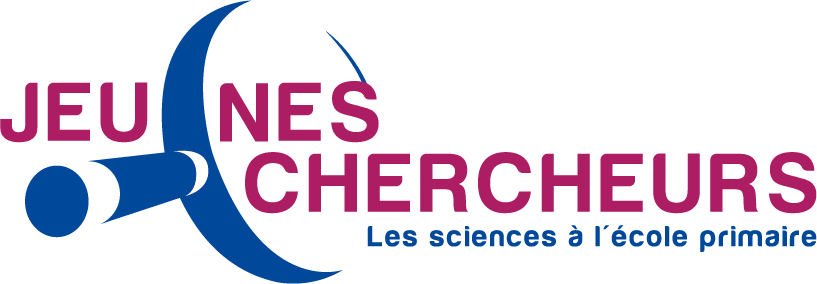 